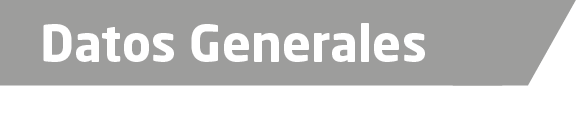 Nombre Melva Otilia García UrbanoGrado de Escolaridad Licenciatura en DerechoCédula Profesional (Licenciatura) 4549679Teléfono de Oficina 2727264891Correo Electrónico mgu_2207@hotmail.comDatos GeneralesFormación Académica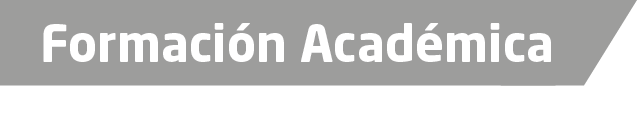 Primaria:Ciclo: 1979-1985Escuela: “Federal Tipo.”Lugar: Orizaba, ver.Secundaria:Ciclo: 1985-1988Escuela: “Mártires de 1907.”Lugar: Rio Blanco, ver.Bachillerato:Ciclo: 1988-1991Escuela: “José María Morelos y Pavón.”Lugar: Orizaba, ver.Licenciatura:Ciclo: 1991-1995Escuela: “Universidad del golfo de México A.C.”campus Orizaba, ver.Trayectoria Profesional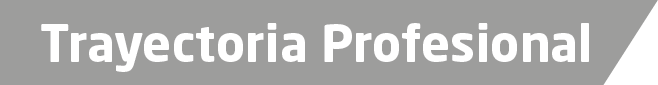 Dependencia: Procuraduría Gral. De Justicia Del Estado De Veracruz.Año 1996-2000.Cargo: Agente Del Ministerio Público Municipal.Lugar: Municipio De Dos Ríos, E. Zapata, Ver.Año 2000-2004.Cargo: Agente Del Ministerio Público Municipal. Lugar:  Municipio De Tlapacoyán, Ver.Año 2004-2007.Cargo: Agente Del Ministerio Público Municipal.Lugar: Municipio De Banderilla, VerAño 2007-2012.Cargo: Agente Del Ministerio Público Municipal.Lugar: Municipio De Cosautlan De Carvajal, Ver.Año 2012-2013.Cargo: Agente Del Ministerio Público Adscrita Al Juzgado Mixto Menor.Lugar:  Municipio De Cosamaloapan, Ver.Año 2013.Cargo: Agente 4ª Del Ministerio Público En Justicia Alternativa Y Facilitador De La Unidad Integral De Procuración De Justicia N° 1.Lugar: Municipio De Córdoba, Ver.Año 2014.Cargo: Agente Del Ministerio Publico Conciliador Y Especializada En Responsabilidad Juvenil Del La Agencia 1° Del Sector Norte.Lugar: Municipio De Orizaba, VerAño 2015 A La Fecha.Cargo: Fiscal 2° Especializada En Investigación De Delitos De Violencia Contra La Familia, Mujeres Niñas Y Niños Y Trata De Personas De La Unidad Integral De Procuración De Justicia.Lugar: Municipio De Orizaba, Ver. de Conocimiento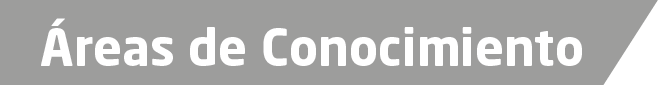 Derecho ConstitucionalDerecho CivilDerecho Penal